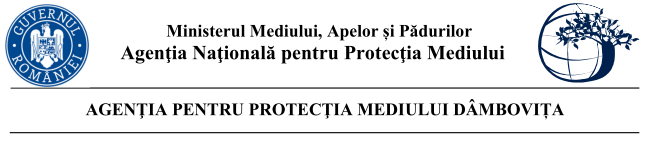 Nr.  ……..  /……/ ....2023(Proiect)  DECIZIA ETAPEI DE ÎNCADRARENr......din .....2023    Ca urmare a solicitării de emitere a acordului de mediu adresate Orașul Răcari cu sediul în orașul Răcari, sat Răcari, str. Ana Ipătescu, nr. 155, jud. Dâmbovița, înregistrată la Agenția pentru Protecția Mediului (APM) Dâmbovița cu nr. nr. 10297 din 04.07.2023, în baza Legii nr. 292/2018 privind evaluarea impactului anumitor proiecte publice şi private asupra mediului şi a Ordonanţei de Urgenţă a Guvernului nr. 57/2007 privind regimul ariilor naturale protejate, conservarea habitatelor naturale, a florei şi faunei sălbatice, aprobată cu modificări şi completări prin Legea nr. 49/2011, cu modificările şi completările ulterioare,Agenția pentru Protecția Mediului (APM) Dâmbovița decide, ca urmare a consultărilor desfăşurate în cadrul şedinţei Comisiei de analiză tehnică din data de 17.08.2023, că proiectul   ,,Modernizare străzi în orașul Răcari, județul Dâmbovița", propus a fi amplasat în orașul Răcari, satul Ghergani, str. Gării, județ Dâmbovița, nu se supune evaluării impactului asupra mediului; nu se supune evaluării adecvate; nu se supune evaluării impactului asupra corpurilor de apă.Justificarea prezentei decizii:I. Motivele pe baza cărora s-a stabilit luarea deciziei etapei de încadrare in procedura de evaluare a impactului asupra mediului sunt următoarele:a) proiectul se încadrează în prevederile Legii nr. 292/2018 privind evaluarea impactului anumitor proiecte publice şi private asupra mediului, Anexa nr. 2, pct. 13, lit. a;b) impactul realizării proiectului asupra factorilor de mediu va fi redus pentru sol, subsol, vegetație, fauna si nesemnificativ pentru ape, aer si așezările umane;c) nu au fost formulate observaţii din partea publicului în urma mediatizării depunerii solicitării de emitere a acordului de mediu respectiv, a luării deciziei privind etapa de încadrare;1. Caracteristicile proiectuluimărimea proiectului: Drumurile propuse spre modernizare au o lungime totală de L = 307.87m și au o platformă existentă cuprinsă între 4.00 – 6.00m lățime.  Strada Gării în lungime de L = 237.12m, cuprinsă între DJ711A și str. Unirii, are partea carosabilă asfaltată dar prezintă degradari – tasări, faiantari, fisuri, crăpături. Aleea Garii în lungime de L = 70.75m, cuprinsă între Strada Gării și str. Unirii, are partea carosabilă acoperită cu balast colmatat și prezintă o planeitate necorespunzătoare.Aceste străzi au acostamente din pământ sau balast cu lățimea de 0.50 – 0.75m și planeitatea necorespunzătoare. Parcarea din zona Gării Ghergani, amplasată pe partea dreaptă a str. Gării, are partea carosabilă acoperită cu balast colmatat și prezintă o planeitate necorespunzătoare.Vor fi necesare următoarele lucrări:Str. Gării – se procedează la lărgirea platformei drumului prin realizarea unei structuri rutiere noi alcatuită din strat de formă din material granular (balast nisipos 0-7.1mm peste 50%) de 10cm grosime, strat de balast de 30cm grosime, strat de piatră spartă de 15cm, strat de legatură din BAD22.4leg50/70 de 6cm până la cota asfaltului existent, astfel încât grosimea minimă a stratului de fundație din materiale granulare a străzii modernizate să asigure structura împotriva degradărilor datorate fenomenului de îngheț- dezgheț, o capacitate portantă corespunzătoare, dar și să permită realizarea unor intervenții viitoare asupra structurii rutiere doar la nivel de îmbrăcăminte. După realizarea lărgirii platformei drumului se poate realiza închiderea acesteia cu două straturi din mixturi asfaltice strat de legătura BAD22.4leg50/70 de 6cm grosime și strat de uzură din beton asfaltic BA16rul50/70 de 4cm grosime; Aleea Gării - se procedează la realizarea unei structuri rutiere noi alcatuită din strat de forma din material granular (balast nisipos 0-7.1mm peste 50%) de 10cm grosime, strat de balast de 30cm grosime, strat de piatră spartă de 15cm, astfel încât grosimea minimă a stratului de fundație din materiale granulare a suprafețelor modernizate să asigure structura împotriva degradărilor datorate fenomenului de îngheț- dezgheț, o capacitate portantă corespunzătoare, dar și să permită realizarea unor intervenții viitoare asupra structurii rutiere doar la nivel de îmbracăminte. După asigurarea unei fundații corespunzătoare se poate realiza închiderea acesteia cu doua straturi din mixturi asfaltice strat de legatura BAD22.4leg50/70 de 6cm grosime și strat de uzură din beton asfaltic BA16rul50/70 de 4cm grosime;Aceste lucrări se vor realiza numai după ce se va realiza săpătura la cota proiectată pentru îndepartarea materialului granular existent infestat și se va pregăti patul drumului (nivelare/compactare) conform normelor în vigoare. Zona parcare - se procedează la realizarea unei structuri rutiere noi alcătuită din strat de formă din material granular (balast nisipos 0-7.1mm peste 50%) de 10cm grosime, strat de balast de 30cm grosime, strat de piatra spartă de 15cm, astfel încât grosimea minimă a stratului de fundație din materiale granulare a suprafețelor modernizate să asigure structura împotriva degradărilor datorate fenomenului de îngheț - dezgheț, o capacitate portantă corespunzătoare, dar și să permită realizarea unor intervenții viitoare asupra structurii rutiere doar la nivel de îmbrăcăminte. După asigurarea unei fundații corespunzătoare se poate realiza închiderea acesteia cu două straturi din mixturi asfaltice strat de legatura BAD22.4leg50/70 de 6cm grosime și strat de uzură din beton asfaltic BA16rul50/70 de 4cm grosime;Aceste lucrări se vor realiza numai după ce se va realiza săpătura la cota proiectată pentru îndepartarea materialului granular existent infestat și se va pregăti patul drumului (nivelare/compactare) conform normelor în vigoare. Trotuarul proiectat pe zonele laterale parcării va avea o lățime minimă de 2m și va avea o structură rutieră formată din strat de balast de 20cm grosime, strat din beton de ciment C16/20 de 15cm grosime și beton asfaltic BA8rul50/70 de 4cm grosime. Trotuarul va fi încadrat cu bordură din beton de ciment 20x25cm către partea carosabilă și bordură din beton de ciment 10x15cm către spațiile verzi.Execuția de lucrări pentru siguranța circulației: marcaje și semnalizare rutieră.Caracteristicile tehnice şi parametrii specifici investiţiei rezultate în urma realizării lucrărilor de intervenţie: Lungime totală străzi – 307.87m;Suprafața totală parte carosabila (inclusive racordări la capete) – 1, 558.05mp;Suprafața totală ampriză – 2,689.29mp;Suprafața Parcare +Trotuar – 537.54 + 278.66 = 816.20mpLungime șanțuri de pământ – 373.16m;Lungime rigolă carosabilă – 106.88m;Suprafața amenajare drumuri laterale – 37.50mp;Accese la proprietăți betonate, fără tuburi din beton - Aleea Gării;Accese la proprietăti betonate prevăzute cu tuburi prefabricate din beton cu diametrul D=300mm - Str. Garii;Podețe transversale drumurilor din tuburi prefabricate din beton cu diametrul D=500mm – Aleea Gării;Profile transversale tip și sistemul rutier aferent:Profil transversal TIP 1 se aplică pe str. Gării între km 0+000 – km 0+136.04:platforma drumului cu lățime de 6.00m;parte carosabilă 4.00m;acostamente stg/dr 2 x 1.00m din care:2 x 0.50 – banda de încadrare;2 x 0.50 – acostament balastat 10cm grosime.șanțuri de pământ cu adâncimea de 40cm stg/dr.SR 1 strat de uzură din BA16rul50/70					– 4cm;strat de legatură din mixtură asfaltică BAD22.4leg50/70	– 6cm;strat de egalizare din mixtură asfaltică BAD22.4leg50/70	– med 2.5cmProfil transversal TIP 2se aplică pe str. Gării între km 0+136.04 – km 0+165.00:platforma drumului cu lațime de 6.15m;parte carosabilă 4.00m;acostament stg 1 x 1.00m din care:1 x 0.50 – bandă de încadrare;1x 0.50 – acostament balastat 10cm grosime.acostament dr 1 x 1.15m din care:1 x 0.50 – bandă de încadrare;1x 0.65 – rigolă carosabilă.șanț de pământ cu adâncimea de 40cm stg.SR 1strat de uzură din BA16rul50/70					– 4cm;strat de legatură din mixtură asfaltică BAD22.4leg50/70	– 6cm;strat de egalizare din mixtură asfaltică BAD22.4leg50/70	– med 2.5cmProfil transversal TIP 3se aplica pe str. Gării între km 0+165.00 – km 0+174.93				     km 0+215.43 – km 0+237.12	platforma drumului cu lățime de 5.00m;parte carosabilă 4.00m;acostamente consolidate stg/dr 2 x 0.50m cu următoarea structură:strat de uzură din BA16rul50/70				– 4cm;strat de legatură din mixtură asfaltică BAD22.4leg50/70– 6cm;strat de fundație din piatră spartă amestec optimal	- 20cm;strat de fundație din balast amestec optimal		- 20cm;șanț de pământ cu adâncimea de 40cm stg;rigolă carosabilă de 65cm dr.SR 1strat de uzură din BA16rul50/70					– 4cm;strat de legatură din mixtură asfaltică BAD22.4leg50/70	– 6cm;strat de egalizare din mixtură asfaltică BAD22.4leg50/70	– med 2.5cmProfil transversal TIP 4se aplica pe str. Garii intre km 0+174.93 – km 0+215.43platforma drumului cu lățime de 5.00m;parte carosabilă 4.00m;acostament consolidat stg 1 x 0.50m cu următoarea structură:strat de uzură din BA16rul50/70				– 4cm;strat de legatură din mixtură asfaltică BAD22.4leg50/70– 6cm;strat de fundație din piatră spartă amestec optimal	- 20cm;strat de fundație din balast amestec optimal		- 20cm;refacere sistem rutier dr pe lățimea de 2.00m cu următoarea structură:SR 2 – se aplica pe str. Garii (zona de largire a platformei drumului)strat de legatură din mixtură asfaltică BAD22.4leg50/70 – 6cm – până la cota asfaltului existent;strat de fundație din piatră spartă amestec optimal 	- 15cm;strat de fundație din balast amestec optimal		- 30cm;strat de formă din material granular (balast nisipos 0-7.1mm peste 50%) - 10cm.șanț de pământ cu adâncimea de 40cm stg;rigolă carosabilă de 65cm dr.SR 1strat de uzură din BA16rul50/70					– 4cm;strat de legatură din mixtura asfaltică BAD22.4leg50/70	– 6cm;strat de egalizare din mixtura asfaltică BAD22.4leg50/70	– med 2.5cmProfil transversal TIP 5 se aplică pe Aleea Garii între km 0+000 – km 0+070.75platforma drumului cu lățime de 5.00m;parte carosabilă 4.00m;acostamente balastate stg/dr 2 x 0.50m 10cm grosime.SR 3 strat de uzură din BA16rul50/70					– 4cm;strat de legatură din mixtură asfaltică BAD22.4leg50/70		– 6cm;strat de fundație din piatră spartă	amestec optimal		- 15cm;strat de fundație din balast amestec optimal			- 30cm;strat de forma din material granular (balast nisipos 0-7.1mm peste 50%) - 10cm.Profil transversal TIP 6 se aplică pe zona parcare și trotuar adiacentSR 3 - parcare strat de uzură din BA16rul50/70					– 4cm;strat de legatură din mixtura asfaltica BAD22.4leg50/70		– 6cm;strat de fundație din piatră spartă	amestec optimal		- 15cm;strat de fundație din balast amestec optimal			- 30cm;strat de formă din material granular (balast nisipos 0-7.1mm peste 50%) - 10cm.SR 4 - trotuar strat de uzură din BA8rul50/70					– 4cm;strat de fundație din beton de ciment C16/20			- 15cm;strat de fundație din balast - 20cm;Amenajarea elementelor de colectare și scurgerea apelor pluviale:șanțuri pământ;rigola carosabilă;podețe transversale drumului;podețe de acces la proprietăți.Siguranta circulației:semnalizare verticală (indicatoare rutiere);marcaje longitudinale;b) cumularea cu alte proiecte: nu este cazul;c) utilizarea resurselor naturale: se vor utiliza resurse naturale în cantităţi limitate, iar materialele necesare realizării proiectului vor fi preluate de la societăţi autorizate; d) producţia de deşeuri: deşeurile generate atât în perioada de execuţie vor fi stocate selectiv şi predate către societăţi autorizate din punct de vedere al mediului pentru activităţi de colectare/ valorificare/ eliminare; e) emisiile poluante, inclusiv zgomotul şi alte surse de disconfort: lucrările şi măsurile prevăzute în proiect nu vor afecta semnificativ factorii de mediu (aer, apă, sol, aşezări umane); f) riscul de accident, ţinându-se seama în special de substanţele şi de tehnologiile utilizate: in timpul lucrărilor de execuție pot apare pierderi accidentale de carburanți sau lubrefianți de la vehiculele si utilajele folosite; după punerea in funcțiune a obiectivului vor fi luate masuri de securitate si paza la incendii;2. Localizarea proiectelor2.1. utilizarea existentă a terenului: Conform Certificatului de Urbanism nr. 174/08.08.2022, terenul este situat în intravilanul localității si aparține domeniului public. Categoria de folosință: drumuri.2.2. relativa abundenţă a resurselor naturale din zonă, calitatea şi capacitatea regenerativă a acestora:  nu este cazul;2.3. capacitatea de absorbţie a mediului, cu atenţie deosebită pentru:zonele umede: nu este cazul;zonele costiere: nu este cazul;zonele montane şi cele împădurite: nu este cazul;parcurile şi rezervaţiile naturale: nu este cazul;ariile clasificate sau zonele protejate prin legislaţia în vigoare, cum sunt: proiectul nu este amplasat în sau în vecinătatea unei arii naturale protejate;f) zonele de protecţie specială, mai ales cele desemnate prin Ordonanţa de Urgenţă a Guvernului nr. 57/2007 privind regimul ariilor naturale protejate, conservarea habitatelor naturale, a florei şi faunei sălbatice, cu modificările şi completările ulterioare, zonele prevăzute prin Legea nr. 5/2000 privind aprobarea Planului de amenajare a teritoriului naţional – Secţiunea a III – a – zone protejate, zonele de protecţie instituite conform prevederilor Legii apelor nr. 107/1996, cu modificările şi completările ulterioare, şi Hotărârea Guvernului nr. 930/2005 pentru aprobarea Normelor speciale privind caracterul şi mărimea zonelor de protecţie sanitară şi hidrogeologică: proiectul nu este inclus în zone de protecţie specială desemnate;g) ariile în care standardele de calitate a mediului stabilite de legislaţie au fost deja depăşite: nu au fost înregistrate astfel de situaţii;  h) ariile dens populate: nu e cazul; i) peisajele cu semnificaţie istorică, culturală şi arheologică: nu e cazul. 3. Caracteristicile impactului potenţial:       a) extinderea impactului: aria geografică şi numărul persoanelor afectate: impactul va fi local, numai în zona de lucru, pe perioada execuţiei;    b) natura transfrontieră a impactului:  nu este cazul;    c) mărimea şi complexitatea impactului: impact relativ redus şi local atât pe perioada execuţiei proiectului;    d) probabilitatea impactului: impact cu probabilitate redusă pe parcursul realizării investiţiei, deoarece măsurile prevăzute de proiect nu vor afecta semnificativ factorii de mediu (aer, apă, sol, aşezări umane);    e) durata, frecvenţa şi reversibilitatea impactului: impact cu durată, frecvenţă şi reversibilitate reduse datorită naturii proiectului şi măsurilor prevăzute de acesta. II. Motivele pe baza cărora s-a stabilit ca proiectul propus nu intră sub incidenţa art. 28 din Ordonanţa de Urgenţă a Guvernului nr. 57/2007 privind regimul ariilor naturale protejate, conservarea habitatelor naturale, a florei şi faunei sălbatice, aprobată cu modificari și completari prin Legea nr. 49/2011, cu modificările şi completările ulterioare:amplasamentul propus nu se afla in interiorul sau în vecinatatea unei arii naturale protejate sau alte habitate sensibile.III. Motivele pe baza cărora s-a stabilit că nu este necesară evaluarii asupra corpurilor de apă:proiectul nu intră sub incidența art. 48 și 54 din Legea Apelor nr. 107/1996, cu modificările și completările ulterioare.Condiţiile de realizare a proiectului:Titularul are obligaţia de a urmări modul de respectare a legislaţiei de mediu în vigoare pe toata perioada de execuţie a lucrărilor şi  după realizarea acestuia să ia toate măsurile necesare pentru a nu se produce poluarea apelor subterane, de suprafaţă, a solului sau a aerului.Respectarea condițiilor impuse prin avizele solicitate în Certificatul de Urbanism.Titularul are obligația respectării condițiilor impuse prin actele de reglementare emise/solicitate de alte autorități.Pentru  organizarea de şantier:depozitarea materialelor de construcţie şi a deşeurilor rezultate se va face în zone special amenajate fără să afecteze circulaţia în zonă;utilajele de construcţii se vor alimenta cu carburanţi numai în zone special amenajate fără a se contamina solul cu produse petroliere; întreţinerea utilajelor/mijloacelor de transport (spălarea lor, efectuarea de reparaţii, schimburile de ulei) se vor face numai la service-uri/baze de producţie autorizate;toate echipamentele mecanice trebuie să respecte standardele referitoare la emisiile de zgomot în mediu conform H.G. nr. 1756/2006 privind emisiile de zgomot în mediu produse de echipamentele destinate utilizării în exteriorul clădirilor; deşeurile menajere se vor colecta în europubelă şi se vor preda către unităţi autorizate;prin organizarea de şantier nu se vor ocupa suprafeţe suplimentare de teren, faţă de cele planificate pentru realizarea proiectului;pentru lucrările specifice de şantier se vor utiliza toalete ecologice;Protecţia apelorÎn perioada de construire:nu se vor evacua ape uzate în apele de suprafaţă sau subterane, nu se vor manipula sau depozita deşeuri, reziduuri sau substanţe chimice, fără asigurarea condiţiilor de evitare a poluării directe sau indirecte a apelor de suprafaţă sau subterane;pe perioada execuţiei proiectului se vor utiliza toaletele ecologice;Protecţia aeruluiÎn perioada de construire:	- 	transportul materialelor de construcţie şi a deşeurilor rezultate se va face pe cât posibil pe trasee stabilite în afara zonelor locuite;	- 	se vor alege trasee optime din punct de vedere al protecţiei mediului pentru vehiculele care transportă materiale de construcţie ce pot elibera în atmosferă particule fine; transportul acestor materiale se va realiza cu vehicule acoperite cu prelate şi pe drumuri care vor fi umezite;Protecția împotriva zgomotului - 	toate echipamentele mecanice trebuie să respecte standardele referitoare la emisiile de zgomot în mediu conform H.G. nr. 1756/2006 privind emisiile de zgomot în mediu produse de echipamentele destinate utilizării în exteriorul clădirilor;- 	în timpul execuţiei şi funcţionării proiectului nivelul de zgomot echivalent se va încadra în limitele SR 10009:2017/C91:2020 – Acustica - limite admisibile ale nivelului de zgomot din mediul ambiant, STAS 6156/1986 - Protecţia împotriva zgomotului in construcţii civile si social - culturale şi OM nr. 119/2014 pentru aprobarea Normelor de igienă şi sănătate publica privind mediul de viaţă al populaţiei, respectiv:65 dB - la limita zonei funcţionale a amplasamentului;55 dB în timpul zilei/45 dB noaptea (orele 23.00-7.00)  – la fațada clădirilor învecinate, considerate zone protejate;35 dB in timpul zilei/30 dB noaptea (orele 23.00-7.00) in interiorul zonelor funcționale ale clădirilor de locuit considerate zone protejate, aflate in zona de impact a activității desfășurate pe amplasamentul autorizat. Protecţia solului - 	mijloacele de transport vor fi asigurate astfel încât să nu existe pierderi de material sau deşeuri în timpul transportului;- 	utilajele de construcţii se vor alimenta cu carburanţi numai în zone special amenajate fără a se contamina solul cu produse petroliere;- 	întreţinerea utilajelor/mijloacelor de transport (spălarea lor, efectuarea de reparaţii, schimburile de ulei) se vor face numai la service-uri/baze de producţie autorizate;Modul de gospodărire a deşeurilorTitularul are obligaţia respectării prevederilor Ordonanței de Urgenţă a Guvernului României  privind  protecţia mediului nr. 195/2005, aprobată cu modificări şi completări  prin Legea nr. 265/2006, cu modificările şi completările ulterioare precum şi ale O.U.G. nr. 92/2021 privind regimul deşeurilor.       Lucrări de refacere a amplasamentului- în cazul unor poluări accidentale se va reface zona afectată;- la încetarea activităţii se vor dezafecta construcţiile/instalaţiile existente şi se va readuce terenul la starea inițială în vederea utilizării ulterioare a terenului;MonitorizareaÎn timpul implementării proiectului: în scopul eliminării eventualelor disfuncţionalităţi, pe întreaga durată de execuţie a lucrărilor vor fi supravegheate:- respectarea cu stricteţe a limitelor şi suprafeţelor;- modul de depozitare a materialelor de construcţie;- respectarea rutelor alese pentru transportul materialelor de construcţie;- respectarea normelor de securitate a muncii;- respectarea măsurilor de reducere a poluării;- refacerea la sfârşitul lucrărilor a zonelor afectate de lucrările de organizare a şantierului;- nivelul de zgomot – în cazul apariţiei sesizărilor din partea populaţiei datorate depăşirii limitelor admisibile se vor lua măsuri organizatorice şi/sau tehnice corespunzătoare de atenuare a impactului.Proiectul propus nu necesită parcurgerea celorlalte etape ale procedurilor de evaluare a impactului asupra mediului, evaluarea adecvată și evaluarea impactului asupra corpurilor de apă.Prezenta decizie este valabilă pe toată perioada de realizare a proiectului, iar în situaţia în care intervin elemente noi, necunoscute la data emiterii prezentei decizii, sau se modifică condiţiile care au stat la baza emiterii acesteia, titularul proiectului are obligaţia de a notifica autoritatea competentă emitentă.Orice persoană care face parte din publicul interesat şi care se consideră vătămată într-un drept al său ori într-un interes legitim se poate adresa instanţei de contencios administrativ competente pentru a ataca, din punct de vedere procedural sau substanţial, actele, deciziile ori omisiunile autorităţii publice competente care fac obiectul participării publicului, inclusiv aprobarea de dezvoltare, potrivit prevederilor Legii contenciosului administrativ nr. 554/2004, cu modificările şi completările ulterioare.Se poate adresa instanţei de contencios administrativ competente şi orice organizaţie neguvernamentală care îndeplineşte condiţiile prevăzute la art. 2 din Legea nr. 292/2018 privind evaluarea impactului anumitor proiecte publice şi private asupra mediului, considerându-se că acestea sunt vătămate într-un drept al lor sau într-un interes legitim.Actele sau omisiunile autorităţii publice competente care fac obiectul participării publicului se atacă în instanţă odată cu decizia etapei de încadrare, cu acordul de mediu ori, după caz, cu decizia de respingere a solicitării de emitere a acordului de mediu, respectiv cu aprobarea de dezvoltare sau, după caz, cu decizia de respingere a solicitării aprobării de dezvoltare.Înainte de a se adresa instanţei de contencios administrativ competente, persoanele prevăzute la art. 21 din Legea nr. 292/2018 privind evaluarea impactului anumitor proiecte publice şi private asupra mediului au obligaţia să solicite autorităţii publice emitente a deciziei prevăzute la art. 21 alin. (3) sau autorităţii ierarhic superioare revocarea, în tot sau în parte, a respectivei decizii. Solicitarea trebuie înregistrată în termen de 30 de zile de la data aducerii la cunoştinţa publicului a deciziei.Autoritatea publică emitentă are obligaţia de a răspunde la plângerea prealabilă prevăzută la art. 22 alin. (1) în termen de 30 de zile de la data înregistrării acesteia la acea autoritate.Procedura de soluţionare a plângerii prealabile prevăzută la art. 22 alin. (1) este gratuită şi trebuie să fie echitabilă, rapidă şi corectă.Prezenta decizie poate fi contestată în conformitate cu prevederile Legii nr. 292/2018 privind evaluarea impactului anumitor proiecte publice şi private asupra mediului şi ale Legii nr. 554/2004, cu modificările şi completările ulterioare.              DIRECTOR EXECUTIV,                                                                   Laura Gabriela BRICEAG                Șef Serviciu A.A.A,                                                                                       Întocmit,              Maria MORCOAȘE                                                                                 consilier  A.A.A.                                                                                                                             Raluca Elena IVAȘCU              p.Sef Serviciu C.F.M.,                                                                                consilier C.F.M.                   Dorela MIRICĂ                                                                                   Cornelia VLAICULOCALITATEASTRADAINCEPUTSFARSITLUNGIME(M)P.C.(MP)AMPRIZA(MP)LOCALITATEASTRADAKMKMLUNGIME(M)P.C.(MP)AMPRIZA(MP)GherganiStr. Garii0+000.000+237.12237.121,243.762198.09GherganiAleea Garii0+000.000+070.7570.75314.29491.20307.871,558.052,689.29LOCALITATEASTRADAINCEPUTSFARSITLUNGIME(M)P.C./trotuar(MP)SUPRAFATA(MP)LOCALITATEASTRADAKMKMLUNGIME(M)P.C./trotuar(MP)SUPRAFATA(MP)GherganiParcare si trotuar – zona gara Ghergani0+150.710+185.5434.83537.54816.20GherganiParcare si trotuar – zona gara Ghergani0+150.710+185.5434.83278.66816.20